ZPRAVODAJ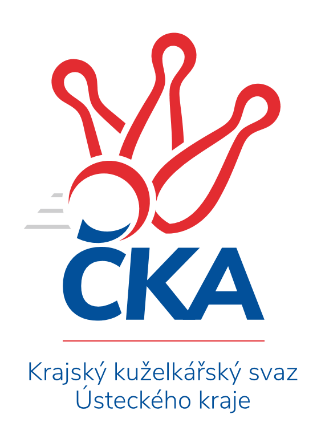 OKRESNÍ PŘEBOR – SKUPINA – B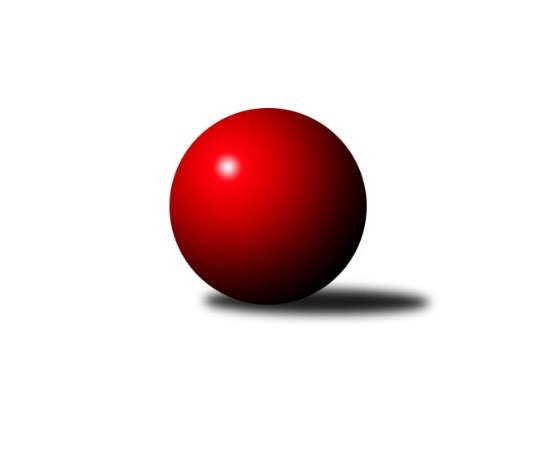 Č.3Ročník 2019/2020	5.10.2019Nejlepšího výkonu v tomto kole: 1605 dosáhlo družstvo: TJ Kovostroj Děčín BVýsledky 3. kolaSouhrnný přehled výsledků:TJ Kovostroj Děčín C	- TJ Teplice Letná D	6:0	1504:1265	8.0:0.0	3.10.SKK Bohušovice C	- TJ Teplice Letná C	5:1	1571:1490	6.0:2.0	4.10.TJ Kovostroj Děčín B	- Sokol Ústí n. L. C	4:2	1605:1521	4.5:3.5	4.10.Sokol Ústí n. L. B	- Sokol Roudnice n. L.	5:1	1511:1480	3.5:4.5	4.10.ASK Lovosice B	- KO Česká Kamenice B	1:5	1497:1538	3.0:5.0	5.10.Tabulka družstev:	1.	TJ Kovostroj Děčín B	3	3	0	0	15.0 : 3.0 	18.0 : 6.0 	 1648	6	2.	TJ Kovostroj Děčín C	3	2	0	1	13.0 : 5.0 	18.5 : 5.5 	 1540	4	3.	Sokol Ústí n. L. B	3	2	0	1	13.0 : 5.0 	14.5 : 9.5 	 1476	4	4.	Sokol Ústí n. L. C	3	2	0	1	12.0 : 6.0 	13.5 : 10.5 	 1512	4	5.	KO Česká Kamenice B	3	2	0	1	11.0 : 7.0 	14.5 : 9.5 	 1541	4	6.	Sokol Roudnice n. L.	3	2	0	1	11.0 : 7.0 	14.0 : 10.0 	 1560	4	7.	TJ Union Děčín	2	1	0	1	6.0 : 6.0 	8.0 : 8.0 	 1579	2	8.	SKK Bohušovice C	2	1	0	1	5.0 : 7.0 	6.0 : 10.0 	 1487	2	9.	TJ Teplice Letná D	2	0	0	2	0.0 : 12.0 	1.0 : 15.0 	 1308	0	10.	ASK Lovosice B	3	0	0	3	2.0 : 16.0 	7.0 : 17.0 	 1462	0	11.	TJ Teplice Letná C	3	0	0	3	2.0 : 16.0 	5.0 : 19.0 	 1467	0Podrobné výsledky kola:	 TJ Kovostroj Děčín C	1504	6:0	1265	TJ Teplice Letná D	Jiří Houdek	 	 185 	 170 		355 	 2:0 	 332 	 	170 	 162		Markéta Matějáková	Pavel Nevole	 	 216 	 199 		415 	 2:0 	 307 	 	154 	 153		Petr Saksun	Mirka Bednářová *1	 	 168 	 206 		374 	 2:0 	 335 	 	147 	 188		Ivan Králik	Čestmír Dvořák	 	 163 	 197 		360 	 2:0 	 291 	 	160 	 131		Martin Kubištík st.rozhodčí: Marie Čihákovástřídání: *1 od 51. hodu Roman SlavíkNejlepší výkon utkání: 415 - Pavel Nevole	 SKK Bohušovice C	1571	5:1	1490	TJ Teplice Letná C	Vladimír Chrpa	 	 207 	 202 		409 	 2:0 	 348 	 	181 	 167		Michal Horňák	Luďka Maříková	 	 177 	 185 		362 	 1:1 	 365 	 	174 	 191		Eva Staňková	Petr Prouza ml.	 	 203 	 181 		384 	 2:0 	 366 	 	195 	 171		Jana Zvěřinová	Josef Devera ml.	 	 216 	 200 		416 	 1:1 	 411 	 	205 	 206		Jan Brhlík st.rozhodčí: Magdalena ŠabatováNejlepší výkon utkání: 416 - Josef Devera ml.	 TJ Kovostroj Děčín B	1605	4:2	1521	Sokol Ústí n. L. C	Miroslav Rejchrt	 	 212 	 210 		422 	 2:0 	 340 	 	175 	 165		Karel Zatočil	Antonín Hrabě	 	 200 	 188 		388 	 0:2 	 407 	 	210 	 197		Pavel Nováček	Jana Sobotková	 	 196 	 197 		393 	 2:0 	 360 	 	192 	 168		Simona Puschová	Jiří Jablonický	 	 189 	 213 		402 	 0.5:1.5 	 414 	 	201 	 213		Jiří Kyralrozhodčí: Jiří HoudekNejlepší výkon utkání: 422 - Miroslav Rejchrt	 Sokol Ústí n. L. B	1511	5:1	1480	Sokol Roudnice n. L.	Jiří Pulchart	 	 181 	 187 		368 	 0:2 	 386 	 	194 	 192		Petr Došek	Vladimír Mihalík	 	 202 	 186 		388 	 1.5:0.5 	 371 	 	185 	 186		Josef Kecher	Josef Růžička *1	 	 193 	 168 		361 	 1:1 	 344 	 	170 	 174		Radek Plicka	Pavel Mihalík	 	 190 	 204 		394 	 1:1 	 379 	 	196 	 183		Jiří Wošrozhodčí: Šroff Eugenstřídání: *1 od 72. hodu Eugen ŠroffNejlepší výkon utkání: 394 - Pavel Mihalík	 ASK Lovosice B	1497	1:5	1538	KO Česká Kamenice B	Petr Zalabák ml.	 	 198 	 186 		384 	 0.5:1.5 	 390 	 	198 	 192		Jan Chvátal	Pavel Klíž	 	 194 	 164 		358 	 0:2 	 406 	 	209 	 197		Olga Urbanová	Petr Zalabák st.	 	 203 	 196 		399 	 1:1 	 405 	 	187 	 218		Eva Říhová	Eva Kuchařová	 	 171 	 185 		356 	 1.5:0.5 	 337 	 	171 	 166		Libor Hekerlerozhodčí: Ladislav ZalabákNejlepší výkon utkání: 406 - Olga UrbanováPořadí jednotlivců:	jméno hráče	družstvo	celkem	plné	dorážka	chyby	poměr kuž.	Maximum	1.	Jiří Jablonický 	TJ Kovostroj Děčín B	436.50	291.0	145.5	3.0	1/1	(471)	2.	Miroslav Bachor 	TJ Kovostroj Děčín B	429.50	289.0	140.5	5.0	1/1	(433)	3.	Miroslav Jiroušek 	TJ Kovostroj Děčín C	414.00	294.0	120.0	5.0	1/1	(414)	4.	Miroslav Rejchrt 	TJ Kovostroj Děčín B	410.33	277.3	133.0	3.0	1/1	(422)	5.	Pavel Nevole 	TJ Kovostroj Děčín C	408.00	286.3	121.7	6.3	1/1	(415)	6.	Petr Došek 	Sokol Roudnice n. L.	406.67	277.7	129.0	6.3	3/3	(429)	7.	Jiří Kyral 	Sokol Ústí n. L. C	406.50	286.5	120.0	7.0	2/2	(414)	8.	Jan Brhlík  st.	TJ Teplice Letná C	406.00	286.5	119.5	7.0	2/3	(411)	9.	Petr Kumstát 	TJ Union Děčín	405.50	290.0	115.5	9.0	2/2	(410)	10.	Vladimír Chrpa 	SKK Bohušovice C	404.00	282.5	121.5	5.5	2/2	(409)	11.	Antonín Hrabě 	TJ Kovostroj Děčín B	403.00	278.0	125.0	5.0	1/1	(411)	12.	Pavel Nováček 	Sokol Ústí n. L. C	399.75	265.3	134.5	6.8	2/2	(407)	13.	Alois Haluska 	Sokol Roudnice n. L.	399.50	280.5	119.0	10.5	2/3	(423)	14.	Eva Říhová 	KO Česká Kamenice B	398.00	287.5	110.5	7.3	2/2	(405)	15.	Olga Urbanová 	KO Česká Kamenice B	393.50	282.3	111.3	12.3	2/2	(406)	16.	Mirka Bednářová 	TJ Kovostroj Děčín C	392.00	272.0	120.0	9.0	1/1	(392)	17.	Jiří Woš 	Sokol Roudnice n. L.	390.00	279.3	110.7	9.3	3/3	(409)	18.	Vladimír Mihalík 	Sokol Ústí n. L. B	388.00	273.3	114.8	10.0	2/2	(396)	19.	Václav Pavelka 	TJ Union Děčín	388.00	276.5	111.5	15.0	2/2	(395)	20.	Jiří Pulchart 	Sokol Ústí n. L. B	385.75	262.0	123.8	8.0	2/2	(392)	21.	Jana Sobotková 	TJ Kovostroj Děčín B	385.50	281.0	104.5	13.0	1/1	(393)	22.	Pavel Klíž 	ASK Lovosice B	384.50	273.8	110.8	12.0	2/2	(430)	23.	Jan Chvátal 	KO Česká Kamenice B	383.50	285.5	98.0	13.8	2/2	(397)	24.	Petr Zalabák  st.	ASK Lovosice B	382.00	272.0	110.0	7.5	2/2	(399)	25.	Josef Kecher 	Sokol Roudnice n. L.	379.50	266.5	113.0	7.0	2/3	(388)	26.	Čestmír Dvořák 	TJ Kovostroj Děčín C	379.33	278.3	101.0	10.3	1/1	(395)	27.	Michal Horňák 	TJ Teplice Letná C	370.50	258.5	112.0	13.0	2/3	(393)	28.	Radek Plicka 	Sokol Roudnice n. L.	366.50	251.5	115.0	11.0	2/3	(389)	29.	Simona Puschová 	Sokol Ústí n. L. C	366.25	268.3	98.0	12.5	2/2	(387)	30.	Libor Hekerle 	KO Česká Kamenice B	365.75	266.8	99.0	12.5	2/2	(395)	31.	Jiří Houdek 	TJ Kovostroj Děčín C	359.67	264.3	95.3	14.3	1/1	(371)	32.	Eva Staňková 	TJ Teplice Letná C	358.33	270.3	88.0	16.0	3/3	(365)	33.	Karel Zatočil 	Sokol Ústí n. L. C	355.50	260.5	95.0	15.5	2/2	(385)	34.	Luďka Maříková 	SKK Bohušovice C	348.00	256.5	91.5	13.5	2/2	(362)	35.	Eva Kuchařová 	ASK Lovosice B	346.75	247.3	99.5	10.5	2/2	(356)	36.	Jan Baco 	TJ Union Děčín	345.50	254.0	91.5	14.5	2/2	(352)	37.	Josef Růžička 	Sokol Ústí n. L. B	344.00	252.0	92.0	14.0	2/2	(368)	38.	Ivan Králik 	TJ Teplice Letná D	340.00	247.5	92.5	13.0	2/2	(345)	39.	Sabina Dudešková 	TJ Teplice Letná C	336.00	254.5	81.5	18.5	2/3	(350)	40.	Markéta Matějáková 	TJ Teplice Letná D	332.00	243.0	89.0	17.0	2/2	(332)		Zdeněk Štětka 	TJ Union Děčín	481.00	321.0	160.0	6.0	1/2	(481)		Zdeněk Šimáček 	ASK Lovosice B	433.00	289.0	144.0	3.0	1/2	(433)		Martin Soukup 	TJ Teplice Letná C	425.00	283.0	142.0	2.0	1/3	(425)		Josef Devera  ml.	SKK Bohušovice C	416.00	296.0	120.0	10.0	1/2	(416)		Milan Pecha  st.	TJ Union Děčín	398.00	268.0	130.0	9.0	1/2	(398)		Pavel Mihalík 	Sokol Ústí n. L. B	394.00	307.0	87.0	14.0	1/2	(394)		Petr Prouza  ml.	SKK Bohušovice C	384.00	279.0	105.0	13.0	1/2	(384)		Petr Zalabák  ml.	ASK Lovosice B	384.00	282.0	102.0	11.0	1/2	(384)		Jan Klíma 	SKK Bohušovice C	381.00	270.0	111.0	10.0	1/2	(381)		Martin Pokorný 	TJ Teplice Letná D	370.00	284.0	86.0	13.0	1/2	(370)		Jana Zvěřinová 	TJ Teplice Letná C	366.00	271.0	95.0	11.0	1/3	(366)		Eugen Šroff 	Sokol Ústí n. L. B	360.00	256.0	104.0	8.0	1/2	(360)		Josef Krupka  st.	Sokol Ústí n. L. B	319.00	233.0	86.0	15.0	1/2	(319)		Jindřich Hruška 	TJ Teplice Letná C	311.00	234.0	77.0	19.0	1/3	(311)		Petr Saksun 	TJ Teplice Letná D	307.00	222.0	85.0	17.0	1/2	(307)		Jana Němečková 	TJ Teplice Letná D	303.00	223.0	80.0	25.0	1/2	(303)		Martin Kubištík  st.	TJ Teplice Letná D	291.00	218.0	73.0	20.0	1/2	(291)		Magdalena Šabatová 	SKK Bohušovice C	289.00	220.0	69.0	26.0	1/2	(289)		Miroslav Hnyk 	ASK Lovosice B	288.00	207.0	81.0	24.0	1/2	(288)Sportovně technické informace:Starty náhradníků:registrační číslo	jméno a příjmení 	datum startu 	družstvo	číslo startu
Hráči dopsaní na soupisku:registrační číslo	jméno a příjmení 	datum startu 	družstvo	21706	Petr Prouza ml.	04.10.2019	SKK Bohušovice C	10314	Josef Devera ml.	04.10.2019	SKK Bohušovice C	Program dalšího kola:4. kolo10.10.2019	čt	17:00	KO Česká Kamenice B - Sokol Ústí n. L. C	11.10.2019	pá	17:00	TJ Kovostroj Děčín B - TJ Teplice Letná C	11.10.2019	pá	17:00	Sokol Ústí n. L. B - SKK Bohušovice C				-- volný los -- - TJ Kovostroj Děčín C	12.10.2019	so	12:30	ASK Lovosice B - TJ Teplice Letná D	Nejlepší šestka kola - absolutněNejlepší šestka kola - absolutněNejlepší šestka kola - absolutněNejlepší šestka kola - absolutněNejlepší šestka kola - dle průměru kuželenNejlepší šestka kola - dle průměru kuželenNejlepší šestka kola - dle průměru kuželenNejlepší šestka kola - dle průměru kuželenNejlepší šestka kola - dle průměru kuželenPočetJménoNázev týmuVýkonPočetJménoNázev týmuPrůměr (%)Výkon2xMiroslav RejchrtKovostroj B4222xMiroslav RejchrtKovostroj B110.584221xJosef Devera ml.Bohušovice C4161xJosef Devera ml.Bohušovice C109.14161xPavel NevoleKovostroj C4151xPavel NevoleKovostroj C108.744151xJiří KyralSok. Ústí C4142xJiří KyralSok. Ústí C108.484141xJan Brhlík st.Teplice C4111xJan Brhlík st.Teplice C107.794111xVladimír ChrpaBohušovice C4091xVladimír ChrpaBohušovice C107.26409